Dominican RepublicDominican RepublicDominican RepublicAugust 2024August 2024August 2024August 2024MondayTuesdayWednesdayThursdayFridaySaturdaySunday123456789101112131415161718Restoration Day19202122232425262728293031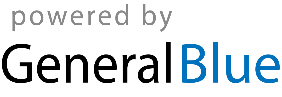 